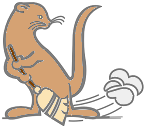 ЈКП „ВИДРАК“ ВАЉЕВОУл. Војводе Мишића бр. 50    14000 Ваљево, СрбијаТел: 014 221 556; email: nabavkavidrak@gmail.com Набавка бр. У-1/2022Датум: 02.03.2022 године.                Заинтересовано лице, је дана 02.03.2022 године. поставило питања, следеће садржине:Питање :  Да ли цена за пуњење пп апарата С2, С9, С 50 улази у укупан збир у
понуди пошто је написано по потреби, пошто се не зна тачна количина
унапред или да је само наведемо по комаду а да не рачунамо у коначном
збиру пошто се не може унапред знати потреба за том услугом Питање : Да ли цена за набавку нових пп апарата улази у укупан збир , пошто се
не зна тачна количина или да само упишемо јединичну цену без њеног
сабирања у укупној цени               Одговори на питања:Za sve pozicije gde je navedena količina "po potrebi" iskazati jediničnu cenu, a u koloni "ukupno" dati vrednost za jedan komad. Ovo znači da punjenje aparata C2, C9 i C50 kao i nabavka novih pp aparata ulazi u ukupan zbir, ali kao da u poziciji količina stoji 1 komad.                                                                                                           Комисија за набавку